POSITION – STAGE 3OUTCOMESA student:MA3-1WM - describes and represents mathematical situations in a variety of ways using mathematical terminology and some conventionsMA3-17MG - locates and describes position on maps using a grid-reference systemCONTENTplanUse a grid-reference system to describe locations (ACMMG113)find locations on maps, including maps with legends, given their grid references 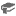 1describe particular locations on grid-referenced maps, including maps with a legend, eg 'The post office is at E4'1Describe routes using landmarks and directional language (ACMMG113)find a location on a map that is in a given direction from a town or landmark, eg locate a town that is north-east of Broken Hill 2describe the direction of one location relative to another, eg 'Darwin is north-west of Sydney' 2follow a sequence of two or more directions, including compass directions, to find and identify a particular location on a map 3use a given map to plan and show a route from one location to another, eg draw a possible route to the local park or use an Aboriginal land map to plan a route 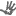 3use a street directory or online map to find the route to a given location (Problem Solving) 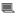 3describe a route taken on a map using landmarks and directional language, including compass directions, eg 'Start at the post office, go west to the supermarket and then go south-west to the park' 2